主催：兵庫県　　　　　　　　　　　　　　　　主管：一般社団法人兵庫県社会福祉士会令和3年度 福祉専門職対象防災対応力向上研修１．趣旨　地域住民の中には、高齢者や障がい者など、災害時に自力で避難することが難しい「避難行動要支援者」（以下、要支援者）が数多く含まれています。近年の度重なる自然災害では、この要支援者に被害が集中していることが明らかになってきました。福祉専門職（ケアマネジャー、相談支援専門員等）は、要支援者の多くに対して平常時の支援を行っています。福祉専門職として災害と災害リスクを正しく理解し、福祉サービス従事者や地域住民・自治体職員等と協力し、要支援者に対する支援を行うための知識とスキルを身に付けるとともに、避難のための個別支援計画を作成し、地域住民と共有するための実践力を習得します。２．受講対象　福祉専門職（ケアマネジャー、障がい者相談支援専門員等）、地域包括支援センター職員、居宅介護事業従事者、社会福祉施設の施設長や管理者、　　社会福祉協議会等でコミュニティワークに携わっている人　　等※令和２年度より「防災と福祉の連携による個別支援計画作成促進事業」は県・市町の一般施策となっておりますので、定員超過の場合、市町の受講推薦があった方が優先されます。　　注）市町の推薦有無に関わらず、事業所所在地の市町と、受講者情報を共有します。予め、ご了承ください。※「主任介護支援専門員更新研修」受講要件B③（法定外研修受講）対象研修です。３．研修内容　＜受付開始9：25　開講9：45　終講16：45＞　　 講義 『誰一人取り残さない防災に向けて福祉関係者が身につけるべきこと』　　 演習　避難のための個別支援計画作成に向けた『当事者力アセスメント』『調整会議』ほか4．受講料　無料 （兵庫県外からの見学の場合は、別途資料代3,000円を当日頂きます。）5．開催日・会場　2ページ参照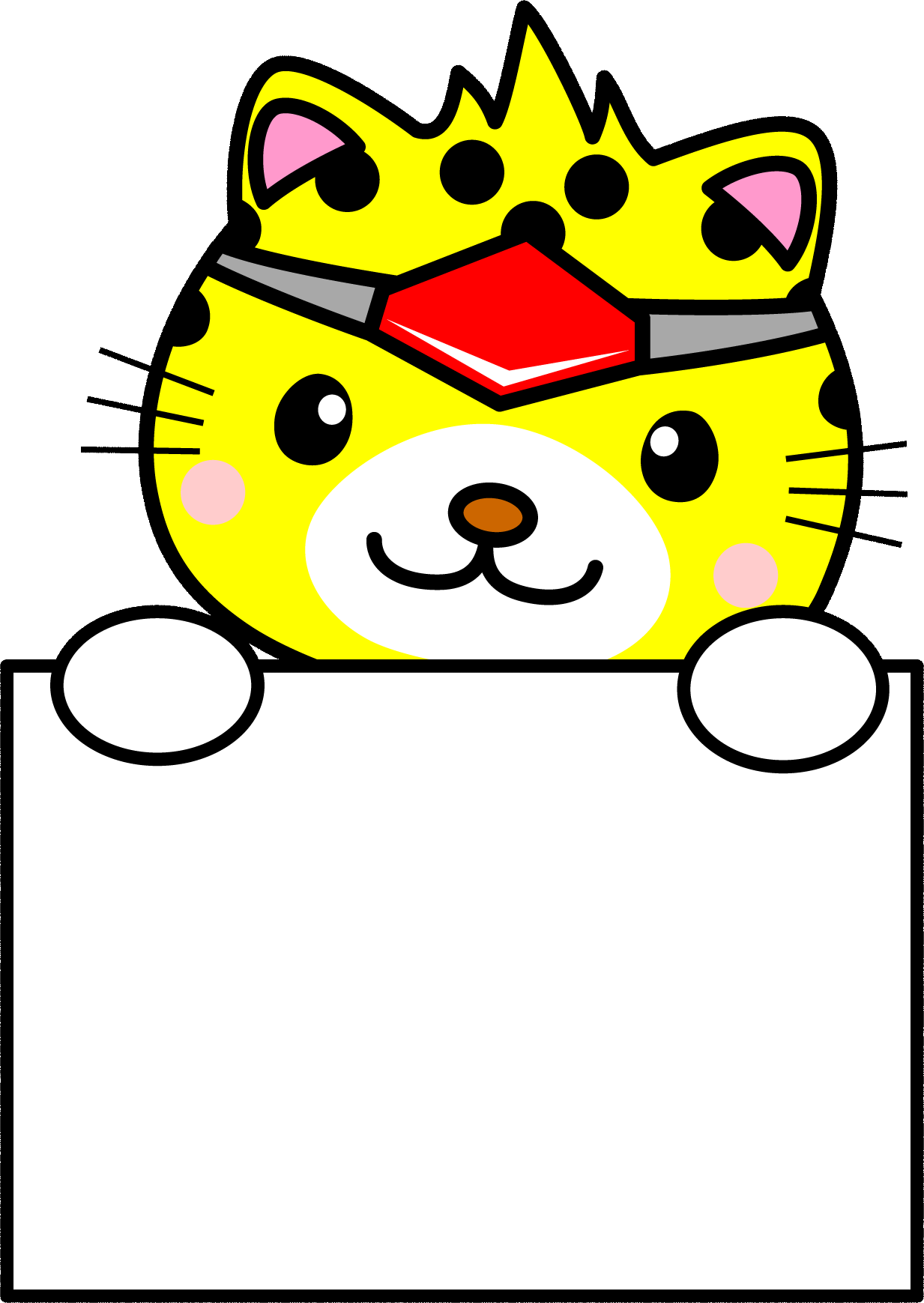 ６．申込み方法　 ※下記のいずれかの方法でお申込みください。　　　　　　　　　※当研修運営と、「防災と福祉の連携による個別支援計画作成促進事業」実施以外に頂いた個人情報は使用しません。　　１）右のQRコードを読み込むか、下記URLから、Googleフォームに入り、お申込みください。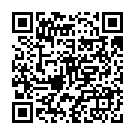 【申込みURL】https://forms.gle/dhSqW1MBsyhvdk8J6２）Googleフォームからのお申込みがどうしても難しい場合は、3ページ目の申込書に記入の上、FAXまたはメールでお申込みください。※定員を超え受講できない場合にのみ連絡します。連絡先は漏れのないようご記入下さい。受講決定通知書は発行しませんので、受講決定の確認は早めにご連絡下さい。※主任介護支援専門員更新研修のための履修証明書を希望される方は、４ページ目をご確認下さい。＊10月以降の開催日程・会場が決まりました！【開催日・会場】　＜受付開始9：25　開講9：45　終講16：45＞　＊当日、体調不良（37.5℃以上の発熱、咳、のどの痛みなど）がある場合、受講をご遠慮ください。受講時はマスク着用、手指の消毒、咳エチケットの徹底にご協力ください。申込み・問合わせ先　兵庫県社会福祉士会事務局　TEL：078-265-1330　FAX：078-265-1340　E-mail: entry@hacsw.or.jp※修了証は記入された「氏名」「生年月日」で発行します。間違いないようご記入下さい。令和3年度　福祉専門職対象防災対応力向上研修「兵庫県主任介護支援専門員更新研修」にかかる【受講要件B】（法定外研修受講）～『研修履修証明書*』発行を希望される方へ～　本研修は、今年度より、「兵庫県主任介護支援専門員更新研修」にかかる【受講要件B③】（法定外研修受講）の対象研修となりました。　「研修履修証明書」の発行を希望される方は、下記の「主任介護支援専門員更新研修用 研修履修証明書発行依頼書」を作成いただき、研修申込時に「令和３年度　福祉専門職対象防災対応力向上研修 申込書」と共にFAXまたはメールでお送りください。（Googleフォームからのお申込みの場合は、フォーム内で受け付けますので、この用紙の提出は不要です。）　　　　　　　　　　　　　　　※研修当日の受付はできません。当日は、84円切手を貼った返信用封筒（定形内の封筒：返信先住所を明記）を必ずご持参ください。（問合せ先）　一般社団法人　兵庫県社会福祉士会事務局　　　　　　　　　　　　　　　　　　　　　　　　　　　　　　　　　　　　　　　　　　　　TEL：０７８－２６５－１３３０　FAX:０７８－２６５－１３４０*兵庫県防災監名の研修修了証は全員に発行しますので、申込みは不要です。　主任介護支援専門員の資格をお持ち、且つ、更新研修受講申込みのために、法定外研修の履修証明書が必要な方が対象になります。主任介護支援専門員更新研修のため、研修履修証明書の発行を希望します。月日曜研修コード会　場定員会場定員受付状況８13金防災向上03姫路じばさんびる　901会議室姫路市南駅前町123番地60180受付終了８31火防災向上04宍粟防災センター 5階ホール宍粟市山崎町鹿沢65番地3100300受付中９９木防災向上05三田市総合福祉保健センター多目的ホール三田市川除675番地110330受付中９17金防災向上06太子町丸尾建築あすかホール中ホール揖保郡太子町鵤1310－1100300受付中９30木防災向上07尼崎商工会議所　701会議室尼崎市昭和通3-9645140残席わずか105火防災向上08加古川市総合福祉会館　大ホール加古川市加古川町寺家町177-12100300NEW1018月防災向上09淡路市立津名公民館　大会議室淡路市志築3117-150150NEW1025月防災向上10姫路じばさんびる　901会議室姫路市南駅前町123番地60180NEW1029金防災向上11丹波市氷上住民センター丹波市氷上町成松字甲賀170200NEW112火防災向上12こうべ市民福祉交流センター 201教室神戸市中央区磯上通3-1-3270200NEW氏名：　　　　　　　　　　　　　　　　　　　　ふりがな：（必須）氏名：　　　　　　　　　　　　　　　　　　　　ふりがな：（必須）氏名：　　　　　　　　　　　　　　　　　　　　ふりがな：（必須）氏名：　　　　　　　　　　　　　　　　　　　　ふりがな：（必須）氏名：　　　　　　　　　　　　　　　　　　　　ふりがな：（必須）氏名：　　　　　　　　　　　　　　　　　　　　ふりがな：（必須）生年月日（必須）※修了証発行のために必要ですので、必ずご記入ください。（和暦・西暦両方）昭和・平成　　　年（西暦　　　　　年）　　　　月　　　　　日　　生まれ※修了証発行のために必要ですので、必ずご記入ください。（和暦・西暦両方）昭和・平成　　　年（西暦　　　　　年）　　　　月　　　　　日　　生まれ※修了証発行のために必要ですので、必ずご記入ください。（和暦・西暦両方）昭和・平成　　　年（西暦　　　　　年）　　　　月　　　　　日　　生まれ※修了証発行のために必要ですので、必ずご記入ください。（和暦・西暦両方）昭和・平成　　　年（西暦　　　　　年）　　　　月　　　　　日　　生まれ※修了証発行のために必要ですので、必ずご記入ください。（和暦・西暦両方）昭和・平成　　　年（西暦　　　　　年）　　　　月　　　　　日　　生まれ市町推薦の有無　　（必須）※市町の受講推薦があった方が優先されます。（必ずいずれかを○で囲む）市町推薦あり［推薦市町名：　　　　　　　　　］　・　市町推薦なし※市町の受講推薦があった方が優先されます。（必ずいずれかを○で囲む）市町推薦あり［推薦市町名：　　　　　　　　　］　・　市町推薦なし※市町の受講推薦があった方が優先されます。（必ずいずれかを○で囲む）市町推薦あり［推薦市町名：　　　　　　　　　］　・　市町推薦なし※市町の受講推薦があった方が優先されます。（必ずいずれかを○で囲む）市町推薦あり［推薦市町名：　　　　　　　　　］　・　市町推薦なし※市町の受講推薦があった方が優先されます。（必ずいずれかを○で囲む）市町推薦あり［推薦市町名：　　　　　　　　　］　・　市町推薦なし連絡先□自宅□職場ご住所（必須）：　〒ＴＥＬ（必須）：ＦＡＸ（必須）：Ｅ―Ｍａｉｌ：ご住所（必須）：　〒ＴＥＬ（必須）：ＦＡＸ（必須）：Ｅ―Ｍａｉｌ：ご住所（必須）：　〒ＴＥＬ（必須）：ＦＡＸ（必須）：Ｅ―Ｍａｉｌ：ご住所（必須）：　〒ＴＥＬ（必須）：ＦＡＸ（必須）：Ｅ―Ｍａｉｌ：ご住所（必須）：　〒ＴＥＬ（必須）：ＦＡＸ（必須）：Ｅ―Ｍａｉｌ：事業所名（必須）所在地　　　　　　市・町事業所種別番号に〇をつけて下さい。（１）　居宅介護支援事業所　　　　（２）　地域包括支援センター（３）　相談支援事業所（４）　その他（具体的に　　　　　　　　　　　　　　　      　　　　　）（１）　居宅介護支援事業所　　　　（２）　地域包括支援センター（３）　相談支援事業所（４）　その他（具体的に　　　　　　　　　　　　　　　      　　　　　）（１）　居宅介護支援事業所　　　　（２）　地域包括支援センター（３）　相談支援事業所（４）　その他（具体的に　　　　　　　　　　　　　　　      　　　　　）（１）　居宅介護支援事業所　　　　（２）　地域包括支援センター（３）　相談支援事業所（４）　その他（具体的に　　　　　　　　　　　　　　　      　　　　　）（１）　居宅介護支援事業所　　　　（２）　地域包括支援センター（３）　相談支援事業所（４）　その他（具体的に　　　　　　　　　　　　　　　      　　　　　）受講希望　（希望の会場に〇をつけてください）受講希望　（希望の会場に〇をつけてください）受講希望　（希望の会場に〇をつけてください）受講希望　（希望の会場に〇をつけてください）受講希望　（希望の会場に〇をつけてください）受講希望　（希望の会場に〇をつけてください）申込み研修コード日　程会　場会　場会　場048月31日（火）宍粟防災センター　5階ホール宍粟防災センター　5階ホール宍粟防災センター　5階ホール059月9日（木）三田市総合福祉保健センター　多目的ホール三田市総合福祉保健センター　多目的ホール三田市総合福祉保健センター　多目的ホール069月17日（金）太子町丸尾建築あすかホール　中ホール太子町丸尾建築あすかホール　中ホール太子町丸尾建築あすかホール　中ホール079月30日（木）尼崎商工会議所　701会議室尼崎商工会議所　701会議室尼崎商工会議所　701会議室0810月5日（火）加古川市総合福祉会館　大会議室加古川市総合福祉会館　大会議室加古川市総合福祉会館　大会議室0910月18日（月）淡路市立津名公民館　大会議室淡路市立津名公民館　大会議室淡路市立津名公民館　大会議室1010月25日（月）姫路じばさんびる　901会議室姫路じばさんびる　901会議室姫路じばさんびる　901会議室1110月29日（金）丹波市氷上住民センター丹波市氷上住民センター丹波市氷上住民センター1211月2日（火）こうべ市民福祉交流センター　201教室こうべ市民福祉交流センター　201教室こうべ市民福祉交流センター　201教室「研修履修証明書発行希望」の有無（どちらかに〇）「あり」の場合は4ページ目もFAXしてください。「研修履修証明書発行希望」の有無（どちらかに〇）「あり」の場合は4ページ目もFAXしてください。「研修履修証明書発行希望」の有無（どちらかに〇）「あり」の場合は4ページ目もFAXしてください。あり　・　なしあり　・　なしあり　・　なし備　　考（受講に際して必要な配慮などについて具体的にお書きください）（受講に際して必要な配慮などについて具体的にお書きください）（受講に際して必要な配慮などについて具体的にお書きください）（受講に際して必要な配慮などについて具体的にお書きください）（受講に際して必要な配慮などについて具体的にお書きください）氏名介護支援専門員登録番号所属先連絡先受講日令和3年　　　　　月　　　　　　日（　　　　　　　）会場